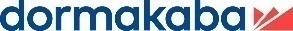 Système de portes coulissantes télescopiques en verre dormakaba MUTOMC Premium XL 80 (TEL)
Guide des spécificationsLe système MUTO TEL, qui fait partie d’une nouvelle génération d’accessoires de portes coulissantes à panneau de verre de haute performance de dormakaba, combine polyvalence et durabilité avec un design européen élégant. Le système MUTO TEL fonctionne sur un rail compact avec l’assemblage de roulettes dissimulé à l’intérieur. Le rail peut être monté au mur, au plafond ou sur verre. En plus de ses avantages esthétiques, le système MUTO TEL offre une polyvalence supérieure en matière d’installation et d’entretien. Aucun perçage ou usinage du verre n’est requis pour l’installation.Le système MUTO XL 80 TEL DORMOTION fournit un arrêt à coussin d’air et à ressort contrôlé aux positions de porte ouverte et fermée. Il est offert pour les systèmes de portes coulissantes à panneau simple et double.Les produits de dormakaba sont reconnus pour leur qualité exceptionnelle et MUTO ne fait pas exception. Les tests d’endurance ont soumis le système de rails coulissants MUTO à des centaines de milliers de cycles de fonctionnement. Ces tests prouvent qu’une porte MUTO tout en verre résistera à la circulation exigeante au fil du temps, incarnant le design et la fonction dans une transparence parfaite.Les produits et solutions d’intérieur dormakaba permettent de créer un équilibre entre la fonction et l’esthétique dans l’architecture intérieure des unités de bureau et des cabinets professionnels. Ils offrent une efficacité spatiale, de la transparence, des transitions fluides entre les espaces sans oublier l’aspect confort et flexibilité.Nous vous recommandons de consulter votre représentant dormakaba par l’intermédiaire de dormakaba USA Inc. par téléphone au numéro sans frais 1 800 523-8483, par courriel à specifications@dormakaba.com ou sur leur site Web au www.dormakaba.com. Les produits de dormakaba apparaissent dans les sections de spécification CSI MasterFormat suivantes :SYSTÈMES INTÉRIEURS EN VERRE dormakaba08 17 53 Assemblages de porte en verre intérieure; MUTO / Synchro; RS120 / Synchro; DRS120 08 41 26 Entrées et devantures tout en verre : Raccords de rail; plaques de suspension; rails Dri-Fit; VISUR, TENSOR10 22 15 Cloisons de panneaux de verre fixes : PURE; PURE Enclose; Prive; Fusion10 22 39 Cloisons extensibles, verre : Mur coulissant pliant ES, C10 22 43 Cloisons coulissantes, verre : Mur coulissant horizontal DRS, ES, MR; mur coulissant horizontal ISO; mur coulissant horizontal GP, RCe document est protégé par le droit d’auteur© 2018 par dormakaba USA Inc.Ce guide de spécifications est basé sur les systèmes de porte coulissante tout en verre MUTOMC.SECTION 08 42 26 – ENTRÉES INTÉRIEURES TOUT EN VERRE GÉNÉRALRÉSUMÉLa section comprend des assemblages de portes d‘intérieur coulissantes tout en verre.NORMES DE RÉFÉRENCEÉchantillonneur : Si vous conservez l’article Références, modifiez la liste ci-dessous pour inclure uniquement ces références dans la section modifiée.American Architectural Manufacturers Association (AAMA) : www.aama.org : AAMA 611 Voluntary Specification for Anodized Architectural AluminumASTM International (ASTM) : www.astm.org : ASTM C1048 Standard Specification for Heat-Strengthened and Fully Tempered Flat GlassBuilders Hardware Manufacturers Association (BHMA) : www.buildershardware.com :ANSI/BHMA Série A156 Code de réglementations fédérales16 CFR 1201 Safety Standard for Architectural Glazing MaterialsInternational Code Council (ICC) : www.iccsafe.org : ICC A117.1 Accessible and Usable Buildings and Facilities (ANSI)Safety Glazing Certification Council (SGCC) :  www.sgcc.org : Répertoire des produits certifiés.U.S. Architectural & Transportation Barriers Compliance Board : www.access-board.gov : Americans with Disabilities Act (ADA) and Architectural Barriers Act (ABA) Accessibility Guidelines for Buildings and FacilitiesEXIGENCES ADMINISTRATIVESHarmonisation : Coordonner l’installation des assemblages de porte en verre d’intérieur avec l’installation de la construction d’ouverture de plancher et de mur pour se conformer aux exigences de tolérance des composants encastrés.Coordonner l’installation des ancrages et des blocs indiqués sur les dessins d’atelier approuvés pour l’entrée tout en verre.SOUMISSIONS D’ACTIONSDonnées du produit : Pour chaque élément d’entrée tout en verre, y compris :Panneaux en verre.Rail et supports.Quincaillerie et accessoires de porte.Dessins d’atelier : Pour les assemblages de portes vitrées d’intérieur.Inclure les plans, les élévations, les sections et les détails. Utiliser les désignations de type de panneau de verre là où cela est spécifié.Emplacements et exigences pour les renfoncements et les accessoires d’autres travaux.Emplacements de la quincaillerie de porte, hauteurs de montage et exigences d’installation.Échantillons pour vérification : Pour chaque composant exposé, y compris la quincaillerie, pour chaque couleur et fini sélectionnés, de la taille indiquée ci-dessous :Verre : carré de 150 mm (6 po), montrant un fini à bord exposé [ et une teinte].Assemblage de rail :  Taille standard du fabricant, avec support.Matériel : Un de chaque type d’articles de quincaillerie de porte exposée.SOUMISSIONS D’INFORMATIONDonnées de qualification : Pour un installateur qualifié.Garantie : Exemple de garantie du fabricant non exécutée.SOUMISSIONS DE CLÔTUREDonnées d’entretien : Pour les assemblages de portes vitrées d’intérieur, à inclure dans les manuels d’entretien.ASSURANCE DE LA QUALITÉQualifications de l’installateur : Installateur expérimenté équipé et formé pour l’installation des assemblages de portes en verre d’intérieur requis pour ce projet et avoir réussi au moins cinq projets de portée similaire.GARANTIEGarantie spéciale du fabricant : Formulaire standard dans lequel le fabricant accepte de réparer ou de remplacer les composants des assemblages de portes en verre d’intérieur qui démontrent une détérioration ou un fonctionnement défectueux en raison de défauts de matériaux ou de fabrication dans des conditions d’utilisation normales dans la période de garantie précisée.Période de garantie : [2] ans, date d’achèvement substantiel.Échantillonneur :  Pour les ouvertures à haute fréquence, envisagez de conserver le paragraphe « Service d’entretien continu » ci-dessous; consultez le représentant de dormakaba pour obtenir des recommandations.Service d’entretien continu :  Fournir une proposition au propriétaire pour l’entretien des assemblages de portes en verre d’intérieur coulissantes par des employés compétents de l’installateur de l’assemblage.  Accord d’entretien continu standard du fabricant, commençant un an après la mise en service de l’assemblage.  Inclure ce qui suit :Visites sur le site :  Fournir au moins une visite de site par année pour effectuer les tâches requises dans le cadre de ce service.Vérifier la fixation et le support des assemblages de porte en verre d’intérieur. Ajuster le support et l’alignement au besoin pour que l’assemblage respecte les tolérances de dégagement recommandées par le fabricant et pour assurer un fonctionnement en douceur des panneaux de porte et de la quincaillerie.Période d’entretien continu : [10] ans à compter de la date d’achèvement substantiel. PRODUITSFABRICANTSÉchantillonneur : Conserver le paragraphe « Caractéristique de design du produit » pour évaluer les substitutions lorsque cela est nécessaire pour le projet.Caractéristique de design du produit : Fournir un assemblage de porte coulissante d’intérieur télescopique de la série MUTO fabriqué par dormakaba USA Inc.; courriel : specifications@dormakaba.com; site Web : www.dormakaba.com.Échantillonneur : Conserver l’option uniquement lorsque nécessaire pour le projet. Les produits comparables d’un autre fabricant sont acceptables uniquement si les critères de rendement sont égaux à la caractéristique d’assemblage de design et approuvés par l’architecte conformément aux instructions aux soumissionnaires et aux exigences générales de la Division 01.Limites de la source : Fournir des assemblages de porte en verre d’intérieur par l’intermédiaire d’une source provenant d’un seul fabricant.Fonctionnement manuel de la porte coulissante :Échantillonneur : Conserver le sous-paragraphe de la paire de portes synchronisées à porte simple ci-dessous ou les deux au besoin pour le projet. Consulter un représentant de dormakaba pour obtenir de l’aide afin d’établir des limites maximales de taille et de poids pour votre projet. Portes coulissantes simples.Caractéristique de design : dormakaba 2P MUTO Premium XL 80 télescopique (TEL) Portes coulissantes [simples] [et] [jumelées] avec fermeture coussinée.Caractéristique de design : dormakaba [2P] ou [4P] MUTO Premium XL 80 télescopique (TEL) Dormotion (DM)Échantillonneur : Sélectionnez un ou plusieurs des types de verre dans la liste ci-dessous, au besoin, pour le projet. Si plus d’un type de verre est requis, conservez les désignations de dessin en option et indiquez les emplacements de chaque type sur les dessins. Consultez un représentant de dormakaba pour connaître la disponibilité des options de panneaux de verre supplémentaires. PANNEAUX DE VERREPanneaux de verre, général : Fournir des panneaux de verre conformes aux exigences de 16 CFR 1201, Catégorie II pour le vitrage de sécurité. Marquer de façon permanente le vitrage avec l’étiquette de certification du SGCC.Fournir des panneaux de verre avec bords exposés, moulus à la machine et polis à plat.Verre flottant transparent entièrement trempé [GL#__] : ASTM C1048, Kind FT, Condition A, Type I, Classe 1, Qualité-Q3; épaisseur [8 mm] [13,5 mm].Verre flottant entièrement trempé ultra transparent (faible en fer) [GL#__] : ASTM C 1048, Kind FT, Condition A, Type I, Classe 1, Qualité-Q3, avec transmission de lumière visible d’au moins 91 %; épaisseur [8 mm] [13,5 mm].Verre flottant teinté entièrement trempé [GL#__] : ASTM C 1048, Kind FT, Condition A, Type I, Classe 2, Qualité-Q3; épaisseur [8 mm] [13,5 mm].Verre laminé entièrement trempé [GL#__] : ASTM C 1172, Deux couches, Kind FT, Condition A, Type I, Classe 1, Qualité-Q3; épaisseur minimale de 6 mm (0,236 po) liée à une couche intermédiaire d’une épaisseur minimale de 1,5 mm (0,060 po).ASSEMBLAGES DE PORTES COULISSANTESÉchantillonneur : Veuillez noter que si l’espace compte 10 occupants ou plus, les portes coulissantes doivent être munies d’une fonction de dégagement non offerte avec les unités de porte coulissante. Les portes intérieures coulissantes dormakaba peuvent être utilisées dans les pièces avec un taux d’occupation inférieur à 10, ou dans les espaces avec 10 occupants ou plus et dotés d’une deuxième issue de sortie. Vérifiez les exigences auprès des autorités locales de réglementation.Norme d’accessibilité : Se conformer aux dispositions applicables des lignes directrices d’accessibilité ADA-ABA Accessibility Guidelines for Buildings and Facilities] [et] [ICC A117.1] [exigences des autorités compétentes].Panneaux de porte [et] [fenêtre latérale] : Panneaux de verre de matériau et d’épaisseur précisés, de la taille indiquée sur les dessins.Rail de porte coulissante : Rail en aluminium extrudé pleine largeur avec capuchons d’extrémité, hauteur de 2 3/4 po (69 mm), conçu pour le fonctionnement, la taille et le poids de la porte de panneau en verre, avec rail fini en usine avec supports à roulettes à pince dissimulés, butées de fin de course intégrées et guide de plancher.Fini : Fini anodique : AAMA 611-12, Classe II, 0,010 mm ou plus d’épaisseur.Couleur : [Clair] [Acier inoxydable brossé satiné no 4 correspondant].Échantillonneur : Choisir une ou plusieurs méthodes de montage de rail ci-dessous, comme requis pour le projet. Indiquer les exigences relatives au blocage ou aux supports structurels secondaires sur les dessins.Montage sur rail :Montage en surface au plafond (CE-S).Montage au plafond encastré (CE-R).Panneau fixe en verre/imposte montée.Montage mural.Porte-panneaux de porte : Système de chariot dissimulé conçu pour le fonctionnement, la taille et le poids de la porte du panneau de verre, avec roues à roulement à billes et fixation à pince aux panneaux de verre ne nécessitant aucune percée de verre.Échantillonneur :  Conserver le paragraphe facultatif « Lampes secondaires » lorsque requis pour le Projet.Fenêtre latérale :  Captée par des canaux en U intégrés à l’assemblage de rail supérieur de porte. Le bas des panneaux fixes est maintenu dans [canal de vitrage du joint sec] [canaux en U de vitrage] [pinces de vitrage] comme indiqué sur les dessins.Échantillonneur : Conserver les composants de quincaillerie de porte applicables dans le paragraphe « Quincaillerie et raccords de porte ». Montrer l’emplacement des composants de quincaillerie de porte sur les dessins. dormakaba offre un large éventail d’options de quincaillerie de porte concernant les assemblages de portes en verre d’intérieur. Consultez le représentant de dormakaba pour connaître les options supplémentaires, y compris les contrôles d’accès électroniques.QUINCAILLERIE ET RACCORDS DE PORTEQuincaillerie de porte, général : Unités de quincaillerie pour portes tout en verre dans les types, tailles, quantités et emplacements de montage recommandés par le fabricant pour les types, tailles et fonctionnements de portes en verre.Échantillonneur : Une grande variété de conceptions de coupe décoratives dormakaba conviennent à une utilisation avec les portes battantes dormakaba. Les poignées peuvent être de n’importe quelle longueur et avoir un nombre non prescrit de points de fixation.  Certaines combinaisons populaires sont indiquées ci-dessous pour votre commodité. Communiquez avec votre représentant dormakaba pour obtenir de l’aide supplémentaire. Poignées : [Unilatérales] [Avant-arrière].Caractéristique de design : dormakaba, tirette d’échelle.Design : Barre verticale, [13 3/4 po (350 mm), avec 2 boulons de raccordement] [28 3/8 po (720 mm) avec 2 boulons de raccordement] [48 13/16 po (1240 mm) avec 3 boulons de raccordement] [69 1/4 po (1760 mm) avec 4 boulons de raccordement].Design : [Design de l’encart du prescripteur] [Tel que sélectionné par l’architecte parmi les conceptions standards ou personnalisées du fabricant].Échantillonneur : Vérifier la conformité des tirettes d’échelle verrouillables aux exigences d’accessibilité du projet, le cas échéant.Tirettes d’échelle à verrouillage : Paire de poignées tubulaires verrouillables avec rotations des pouces, acier inoxydable Grade 316L, cylindre à clé accommodant, avec [pêne dormant encastré au sol] [et] [pêne dormant monté sur la tête].Caractéristique de design : dormakaba, tirettes d’échelle verrouillables.Longueur de l’unité : [49 po (1 245 mm)], [60 po (1 524 mm)], [72 po (1 829 mm)], [84 po (2 134 mm)], [__ po (__ mm)] <insérer longueur personnalisée>.Verrous et loquets mécaniques :Serrures complètes pour porte simple et battant actif : Serrures complètes à pêne dormant standard du fabricant.Échantillonneur : la serrure complète de dormakaba ci-dessous utilise un cylindre de clé de profil Euro.*Serrure complète centrale en verre/boîtier avec boulon à crochet engageant un boîtier de gâche ou une gâche murale assortis.Caractéristique de design : dormakaba, crochet de verrouillage Junior Office.Pêne dormant de la plaque de suspension du bas actionné par la clé à l’extérieur et barrette tournante à l’intérieur, engageant une gâche à l’épreuve de la poussière.Serrures complètes pour battant inactif : Serrures complètes à boulon à crochet standard du fabricant.Pêne dormant de la plaque de suspension du bas engageant une gâche à l’épreuve de la poussière et actionné par la clé à l’extérieur et barrette tournante à l’intérieur.Boîtiers de verrouillage : Fixation sur la porte du panneau de verre, avec gâche assortie montée dans le boîtier sur le panneau de verre adjacent.Design : [Design de l’encart de l’échantillonneur] [Tel qu’indiqué sur les dessins] [Tel que sélectionné par l’architecte parmi les conceptions standard du fabricant].Échantillonneur : Sélectionnez l’un des trois paragraphes « Barillets de serrure » ci-dessous.Barillets de serrure : Barillets standard du fabricant pour le type de boîtier de serrure précisé.Barillets de serrure : Type de rondelle, fabriquée en laiton ou en bronze, en acier inoxydable ou en argent nickelé; BHMA A156.5, Grade 1, noyaux amovibles permanents; avec serrure complète assortie au fini de la surface, [verrouillé au système de clé maître].Barillets de serrure : Comme spécifié à la Section 08 71 00 « Quincaillerie de porte ».FABRICATIONGénéral :  Fabriquer des assemblages de portes en verre d’intérieur dans les tailles, les profils et les configurations illustrés sur les dessins.Prévoir des trous et des découpes dans le verre pour recevoir la quincaillerie, les raccords et les accessoires avant de tremper le verre.  Ne pas couper, percer ou modifier le verre après l’avoir trempé.Tremper entièrement le verre en utilisant un processus horizontal (four à rouleaux) et le fabriquer de sorte que lorsque le verre est installé, la distorsion de l’onde du rouleau est parallèle au bord inférieur de la porte ou du panneau. EXÉCUTIONEXAMENExaminer l’ouverture de la porte pour déterminer si le travail respecte les tolérances requises par le fabricant de l’entrée tout en verre et est prêt à recevoir l’assemblage. Procéder à l’installation une fois que les conditions affectant l’installation et le rendement répondent aux exigences du fabricant.INSTALLATION DE PORTEGénéral : Se conformer aux instructions d’installation écrites du fabricant de l’entrée tout en verre et aux dessins d’atelier approuvés.Installer les assemblages de porte en verre d’intérieur une fois les autres opérations de finition terminées. Coordonner l’installation des boîtiers encastrés avec l’installation des finis adjacents.Fixer le rail à la structure du bâtiment à l’aide des fixations recommandées par le fabricant et adaptées à l’application. Installer les guides de plancher et les butées de rail.Fixer les panneaux de verre aux supports de rail et ajustez les panneaux au niveau, d’aplomb et bien droits, avec des dégagements uniformes, le tout comme recommandé par écrit par le fabricant.AJUSTEMENTAjuster les portes et la quincaillerie pour un fonctionnement en douceur et un ajustement uniforme.Ajuster l’installation de la porte coulissante pour un fonctionnement en douceur.Remplacer les panneaux de verre et les accessoires endommagés.ENTRETIENNettoyer les panneaux de verre conformément aux instructions écrites du fabricant du verre. Ne pas utiliser d’agents nettoyants ou de moyens non approuvés par le fabricant de verre.Nettoyer les surfaces métalliques exposées pour leur donner une nouvelle apparence.FIN DE LA SECTIONRemarques supplémentaires pour les échantillonneursExamens de substitution : Lors de l’examen des demandes de substitution pour d’autres produits aux fins de conformité à cette spécification, dormakaba recommande une attention spéciale aux problèmes suivants :Lignes du site et mécanismes d’exploitation dissimulés : Les détails de design des assemblages de portes en verre d’intérieur dormakaba sont ce qui leur donne l’attrait visuel leur permettant d’être retenus comme caractéristique de conception.Options de quincaillerie de porte : Notre position en tant que chef de file international en matière de quincaillerie de porte architecturale permet à dormakaba d’offrir une gamme complète d’options et de finis de quincaillerie harmonieux pour les assemblages de porte en verre d’intérieur.Harmonisation : Assurez-vous d’harmoniser ce qui suit :Emplacements et fonctionnement des portes et des fenêtres latérales, y compris le déplacement coulissant et le chevauchementÉlévations indiquant les détails des éléments de verre décoratifs spéciauxEmplacements de la quincaillerie de porte et détails de montageDétails des conditions du montant et du périmètre, y compris le support de rail Détails des finis d’ouverture par rapport au rail du ferme-porte encastré.